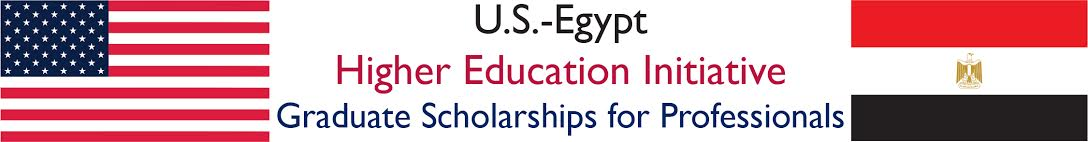 Attachment BEvaluation Criteria Used by GSP Oversight Committee for Selecting Scholarship RecipientsQuality of the Application (30 POINTS) Quality of the Application (30 POINTS) Duties, goals and objectives are concise and descriptive. (10 POINTS)  Personal development goal and challenges are clearly described.   (10 POINTS) Application demonstrates that the applicant has done some research into the type of course work or research available at U.S. universities.  (10 POINTS)  Relevance of Proposed Study to Employee’s Work and the Institution’s Goals (30 POINTS)Relevance of Proposed Study to Employee’s Work and the Institution’s Goals (30 POINTS)The academic program advances the Institution’s goals and objectives and the proposal is concise and descriptive. (15 POINTS)Skills and training needs and research are relevant to career plans.  (15 POINTS) Quality of Reintegration Plan (20 POINTS)Quality of Reintegration Plan (20 POINTS)Reintegration plan is strong and includes ideas about doing things differently as a result of the training.  (10 POINTS)Applicant is in a position in the organization to benefit from training. (10 POINTS) English Language Proficiency (20 POINTS)Proficiency in English is sufficient to effectively carry out the program activities in the U.S (20 POINTS)Total: